Allegato C) alla deliberazione della Giunta Comunale n. 7 del 28.01.2016         COMUNE DI SACROFANO Provincia di Roma 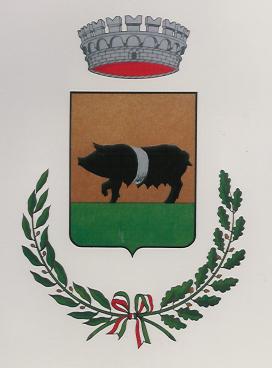                                           Largo B.Placidi 1 -00060  Sacrofano (RM) – tel. 06/90117016    Fax 06/9086143MODIFICAZIONI 2016AL CODICE DI COMPORTAMENTO DEL COMUNE DI SACROFANOERELAZIONE ILLUSTRATIVA ALLE MODIFICAZIONI PROPOSTEPer l’anno 2016, vengono proposte le seguenti modificazioni del Codice di Comportamento del Comune di Sacrofano:all’ Art. 14 (Disposizioni particolari per coloro che svolgono funzioni dirigenziali), vengono aggiunti i commi11. Colui che svolge funzioni dirigenziali, nel senso ampio di cui al comma 1, verifica che il lavoro prestato fuori dalla sede comunale, intesa questa come edificio della residenza comunale, svolto da i dipendenti assegnati al proprio servizio, sia effettuato in base ad autorizzazioni e/o comunicazioni in cui siano individuate quali siano le prestazioni svolte fuori della sede comunale, dove vengano svolte e per quanto tempo sia richiesta l’assenza dalla sede comunale. Di tali comunicazioni e/o ordini di servizio, dovrà essere prodotto, da ogni responsabile di servizio interessato, un report settimanale che evidenzi anche i risultati ottenuti mediante il lavoro fuori sede. Il report andrà inoltrato , entro il martedì della settimana successiva, al Sindaco, all’Assesore/i competente/i per materia e al segretario comunale. 12. Colui che svolge funzioni dirigenziali, nel senso ampio di cui al comma 1, in applicazione dello stesso principio alla base dell’art. 9, comma 1, del presente Codice, non propone agli organi di indirizzo politico l’adozione di provvedimenti di competenza degli organi di gestione amministrativa.Con il comma 11 ci si prefiggono due fini.Il primo fine è quello di promuovere nei Responsabili dei Servizi una maggiore programmazione e verifica del lavoro effettuato dai dipendenti che svolgono, totalmente o parzialmente, regolarmente o meno,  le loro prestazioni fuori della sede comunale.Il secondo fine è quello di rendere più difficile lo svolgimento d eventuali attività extra-istituzionali durante l’orario di servizio.Con il comma 12, s’intende rendere sanzionabile l’atteggiamento di non assunzione delle proprie responsabilità andando a stigmatizzare un comportamento più facilmente riscontrabile nei comuni di non grandi dimensioni. Comuni nei quali il principio della distinzione tra competenze degli organi di indirizzo politico e quelli di gestione amministrativa, a volte non risulta completamente compreso in tutte le sue sfaccettature, se non addirittura non completamente accettato seppur compreso.28 gennaio 2015			Il segretario comunale			dr. Mario Russo